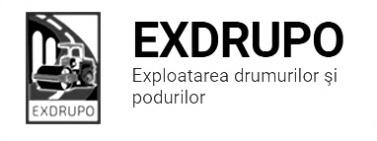 Notă informativăcu privire la lucrările de întreţinere şi salubrizare a infrastructurii rutieresect. Centru (5 muncitori): executate 10-11.11.2020 (în noapte):Salubrizarea mecanizată: str. Ismail, bd. Cantemir, bd. Gagarin, bd. Negruzzi, Aleea Gării, str. Ciuflea, Viaduc, bd. Șt. cel Mare, str. București, str. P. Hlippa, șos. Hîncești, str. Gh. Asachi, str. Columna, str. Mit. Varlaam.executate 11.11.2020 :Salubrizarea mecanizată: str. Docuceaeev, str. Albișoara, str. M. Mică, str. V. Trandafirilor, str. Melestiu, str. T. Strișcă, str. I. C. Suruceanu, str. C. Vîrnav, str. Gh. Cașu, str. M. Mică, str. Testimițeanu, str. Ungureanu, str. Miorița, str. Grenoble, șos. Hîncești.Amenajare pietriș:  str. Testimițeanu-9,4t.Amenajarea trotuarului: str. Testimițeanu-598m2. planificate 12.11.2020:Amenajare pietriș: str. Testimițeanu. Amenajarea trotuarului: str. Testimițeanu. sect. Buiucani (8 muncitori): 	executate 11.11.2020:Salubrizarea mecanizată: str. M. Viteazul, str. Sciusev, str. Stere, str. V. Lupu, str. Coca, str. T. Vladimirescu, str. Constituției, str. Cornului.  Excavare/transportare gunoi: str. Testimițeanu-7curse.  Instalare bordure: str. Testimițeanu-47buc.  planificate 12.11.2020:Amenajare pietriș: str. Testimițeanu.  Instalare bordure: str. Testimițeanu.    sect. Rîşcani (10 muncitori):executate 11.11.2020:Salubrizarea mecanizată: str. Doina, str. Scoleni, str. Ceucari, str. Studenților, str. Florilor, str. Dimo, str. T. Vladimirescu.Salubrizarea manuală:bd. Moscova,5A-2curse.Demolarea betonului: bd. Moscova, 5A-1m3.Amenajarea betonului asfaltic:bd. Moscova, 5A-71m2, bd. Moscova, 14-16-4t str. egaliz., bd. Moscova-M. Basarab-2t str. egaliz., bd. Moscova, 5-9t str. egaliz.executate 11-12.2020 (în noapte):Salubrizarea mecanizată: bd. Renașterii, bd. Gr. Vieru, str. Ierusalim, str. C. Tănase, str. Pușkin, str. B. Bodoni, str. P. Rareș, str. Petricani, C. Moșilor.planificate 12.11.2020:Excavare/transportare gunoi: bd. C. Vodă, 9.Frezarea părții carosabile:  bd. C. Vodă, 9.sect. Botanica (10 muncitori):executate 11.11.2020:Amenajare pietriș: str. V. Crucii, 4/2-5t.Asfaltare trotuar: str. V. Crucii, 4/2-15t b/a mascat, 15t b/a fin. planificate 12.11.2020:Asfaltare trotuar, parte carosabilă: str. V. Crucii, 4/2.sect. Ciocana (6 muncitori):executate 11-12.2020 (în noapte):Salubrizarea mecanizată: str. L. Bîcului, str. Uzinelor, str. V. lui Vodă, str. Otovasca, str. M. Drăgan, str. M. Sadoveanu.executate 11.11.2020:Săpătură manuală: bd. M. cel Bătrîn (aleea)- Excavare/transportare gunoi: bd. M. cel Bătrîn (aleea)-2curse.Instalare zidării: bd. M. cel Bătrîn (aleea)-60buc.Instalare bordure: bd. M. cel Bătrîn (aleea)-9buc.Reprofilarea părții carosabile: s. Humulești. planificate 12.11.2020:Amenajare trotuar: bd. M. cel Bătrîn (aleea).sect. OCR (15 muncitori):executate 11.11.2020:Instalarea indicatoarelor rutiere: str. Albișoara-38buc. planificate 12.11.2020:Instalarea indicatoarelor rutiere:str. Albișoara.Salubrizarea deliniatoarelor: str. Uzinelor, str. L. Bîcului.   sect. Întreținerea canalizării pluviale (4 muncitori):executate 11.09.2020:Curățirea canalizării pluviale: str. Ceucari-33buc., C. Orheiului, 113/2-8buc., str. V. Crucii, 4/2-8buc.  Reparația canalizării pluviale: str. Albișoara-3gril.inst., 9elem.beton, 2m3 dezb.beton, 2m3 săp. man.Spălarea rețelelor canalizării pluviale: str. Albișoara.  planificate 12.11.2020:Reparația canalizării pluviale: str. M. Cibotari, 36, str. A. Russo.   Curățirea canalizării pluviale:  str. Burebista, str. Titulescu.sect. Specializat îninfrastructură (pavaj)(9 muncitori):executate 11.11.2020:Excavare/transportare sol: bd. Moscova-18m3/2curse.  Montarea pavajului: bd. Moscova-115m2.  planificate 12.11.2020:Excavare/transportare sol: bd. Moscova.Amenajare pietriș: bd. Moscova.sect. Specializat în infrastructură (restabilirea învelișului asfaltic) (5 muncitori):planificate 12.11.2020:Restabilirea săpăturilor: sect. Ciocana.Măsurile întreprinse pentru prevenirea răspîndirii Covid-19:Toate unităţile de trasport sunt dezinfectate la începutul şi la sfîrşitul programului de lucru;Muncitorilor este verificată starea de sănătate de către medicul întreprinderii;Muncitorii sunt echipaţii cu:mască de protecţie;mănuşi de protecţie;dezinfectant.Inginer SP          A. Bodnariuc